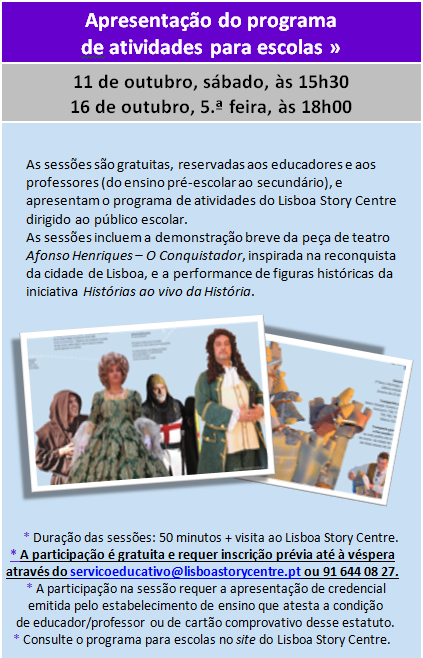 Boletim de inscrição para participar na apresentação do programa de atividades do Lisboa Story CentreBoletim de inscrição para participar na apresentação do programa de atividades do Lisboa Story CentreBoletim de inscrição para participar na apresentação do programa de atividades do Lisboa Story CentreBoletim de inscrição para participar na apresentação do programa de atividades do Lisboa Story CentreBoletim de inscrição para participar na apresentação do programa de atividades do Lisboa Story CentreBoletim de inscrição para participar na apresentação do programa de atividades do Lisboa Story CentreBoletim de inscrição para participar na apresentação do programa de atividades do Lisboa Story CentreBoletim de inscrição para participar na apresentação do programa de atividades do Lisboa Story CentreBoletim de inscrição para participar na apresentação do programa de atividades do Lisboa Story CentreBoletim de inscrição para participar na apresentação do programa de atividades do Lisboa Story CentreBoletim de inscrição para participar na apresentação do programa de atividades do Lisboa Story CentreBoletim de inscrição para participar na apresentação do programa de atividades do Lisboa Story CentreAssinale a sessão na qual se inscreveAssinale a sessão na qual se inscreveAssinale a sessão na qual se inscreveAssinale a sessão na qual se inscreveAssinale a sessão na qual se inscreveAssinale a sessão na qual se inscreveAssinale a sessão na qual se inscreveAssinale a sessão na qual se inscreveAssinale a sessão na qual se inscreveAssinale a sessão na qual se inscreveAssinale a sessão na qual se inscreveAssinale a sessão na qual se inscreve11 de outubro, sábado, 15h3011 de outubro, sábado, 15h3011 de outubro, sábado, 15h3011 de outubro, sábado, 15h3011 de outubro, sábado, 15h3016 de outubro, 5.ª feira, 18h16 de outubro, 5.ª feira, 18h16 de outubro, 5.ª feira, 18h16 de outubro, 5.ª feira, 18hNomeNomeContactoContactoContactoTelefoneE-mail:E-mail:Estabelecimento de ensino onde lecionaEstabelecimento de ensino onde lecionaEstabelecimento de ensino onde lecionaEstabelecimento de ensino onde lecionaEstabelecimento de ensino onde lecionaEstabelecimento de ensino onde lecionaEstabelecimento de ensino onde lecionaEstabelecimento de ensino onde lecionaNível de ensino que leciona e disciplinasNível de ensino que leciona e disciplinasNível de ensino que leciona e disciplinasNível de ensino que leciona e disciplinasNível de ensino que leciona e disciplinasNível de ensino que leciona e disciplinasNível de ensino que leciona e disciplinasNível de ensino que leciona e disciplinasComo teve conhecimento da sessãoComo teve conhecimento da sessãoComo teve conhecimento da sessãoComo teve conhecimento da sessãoComo teve conhecimento da sessãoComo teve conhecimento da sessãoComo teve conhecimento da sessãoComo teve conhecimento da sessãoNotaA participação na sessão requer a apresentação de credencial emitida pelo  estabelecimento de ensino que atesta a condição de educador /professor ou de cartão comprovativo desse estatuto.Envie o boletim de inscrição para o mail servicoeducativo@lisboastorycentre.pt.A participação na sessão requer a apresentação de credencial emitida pelo  estabelecimento de ensino que atesta a condição de educador /professor ou de cartão comprovativo desse estatuto.Envie o boletim de inscrição para o mail servicoeducativo@lisboastorycentre.pt.A participação na sessão requer a apresentação de credencial emitida pelo  estabelecimento de ensino que atesta a condição de educador /professor ou de cartão comprovativo desse estatuto.Envie o boletim de inscrição para o mail servicoeducativo@lisboastorycentre.pt.A participação na sessão requer a apresentação de credencial emitida pelo  estabelecimento de ensino que atesta a condição de educador /professor ou de cartão comprovativo desse estatuto.Envie o boletim de inscrição para o mail servicoeducativo@lisboastorycentre.pt.A participação na sessão requer a apresentação de credencial emitida pelo  estabelecimento de ensino que atesta a condição de educador /professor ou de cartão comprovativo desse estatuto.Envie o boletim de inscrição para o mail servicoeducativo@lisboastorycentre.pt.A participação na sessão requer a apresentação de credencial emitida pelo  estabelecimento de ensino que atesta a condição de educador /professor ou de cartão comprovativo desse estatuto.Envie o boletim de inscrição para o mail servicoeducativo@lisboastorycentre.pt.A participação na sessão requer a apresentação de credencial emitida pelo  estabelecimento de ensino que atesta a condição de educador /professor ou de cartão comprovativo desse estatuto.Envie o boletim de inscrição para o mail servicoeducativo@lisboastorycentre.pt.A participação na sessão requer a apresentação de credencial emitida pelo  estabelecimento de ensino que atesta a condição de educador /professor ou de cartão comprovativo desse estatuto.Envie o boletim de inscrição para o mail servicoeducativo@lisboastorycentre.pt.A participação na sessão requer a apresentação de credencial emitida pelo  estabelecimento de ensino que atesta a condição de educador /professor ou de cartão comprovativo desse estatuto.Envie o boletim de inscrição para o mail servicoeducativo@lisboastorycentre.pt.A participação na sessão requer a apresentação de credencial emitida pelo  estabelecimento de ensino que atesta a condição de educador /professor ou de cartão comprovativo desse estatuto.Envie o boletim de inscrição para o mail servicoeducativo@lisboastorycentre.pt.A participação na sessão requer a apresentação de credencial emitida pelo  estabelecimento de ensino que atesta a condição de educador /professor ou de cartão comprovativo desse estatuto.Envie o boletim de inscrição para o mail servicoeducativo@lisboastorycentre.pt.Lisboa Story Centre | Terreiro do Paço, N.º 78-81, 1100-148 Lisboa | Serviço Educativo | Tlm: +351 91 644 08 27 | Tel.: +351 21 194 10 27 | Fax: +351  21 115 32 80 |E-mail: servicoeducativo@lisboastorycentre.pt | Site: http://www.lisboastorycentre.ptLisboa Story Centre | Terreiro do Paço, N.º 78-81, 1100-148 Lisboa | Serviço Educativo | Tlm: +351 91 644 08 27 | Tel.: +351 21 194 10 27 | Fax: +351  21 115 32 80 |E-mail: servicoeducativo@lisboastorycentre.pt | Site: http://www.lisboastorycentre.ptLisboa Story Centre | Terreiro do Paço, N.º 78-81, 1100-148 Lisboa | Serviço Educativo | Tlm: +351 91 644 08 27 | Tel.: +351 21 194 10 27 | Fax: +351  21 115 32 80 |E-mail: servicoeducativo@lisboastorycentre.pt | Site: http://www.lisboastorycentre.ptLisboa Story Centre | Terreiro do Paço, N.º 78-81, 1100-148 Lisboa | Serviço Educativo | Tlm: +351 91 644 08 27 | Tel.: +351 21 194 10 27 | Fax: +351  21 115 32 80 |E-mail: servicoeducativo@lisboastorycentre.pt | Site: http://www.lisboastorycentre.ptLisboa Story Centre | Terreiro do Paço, N.º 78-81, 1100-148 Lisboa | Serviço Educativo | Tlm: +351 91 644 08 27 | Tel.: +351 21 194 10 27 | Fax: +351  21 115 32 80 |E-mail: servicoeducativo@lisboastorycentre.pt | Site: http://www.lisboastorycentre.ptLisboa Story Centre | Terreiro do Paço, N.º 78-81, 1100-148 Lisboa | Serviço Educativo | Tlm: +351 91 644 08 27 | Tel.: +351 21 194 10 27 | Fax: +351  21 115 32 80 |E-mail: servicoeducativo@lisboastorycentre.pt | Site: http://www.lisboastorycentre.ptLisboa Story Centre | Terreiro do Paço, N.º 78-81, 1100-148 Lisboa | Serviço Educativo | Tlm: +351 91 644 08 27 | Tel.: +351 21 194 10 27 | Fax: +351  21 115 32 80 |E-mail: servicoeducativo@lisboastorycentre.pt | Site: http://www.lisboastorycentre.ptLisboa Story Centre | Terreiro do Paço, N.º 78-81, 1100-148 Lisboa | Serviço Educativo | Tlm: +351 91 644 08 27 | Tel.: +351 21 194 10 27 | Fax: +351  21 115 32 80 |E-mail: servicoeducativo@lisboastorycentre.pt | Site: http://www.lisboastorycentre.ptLisboa Story Centre | Terreiro do Paço, N.º 78-81, 1100-148 Lisboa | Serviço Educativo | Tlm: +351 91 644 08 27 | Tel.: +351 21 194 10 27 | Fax: +351  21 115 32 80 |E-mail: servicoeducativo@lisboastorycentre.pt | Site: http://www.lisboastorycentre.ptLisboa Story Centre | Terreiro do Paço, N.º 78-81, 1100-148 Lisboa | Serviço Educativo | Tlm: +351 91 644 08 27 | Tel.: +351 21 194 10 27 | Fax: +351  21 115 32 80 |E-mail: servicoeducativo@lisboastorycentre.pt | Site: http://www.lisboastorycentre.ptLisboa Story Centre | Terreiro do Paço, N.º 78-81, 1100-148 Lisboa | Serviço Educativo | Tlm: +351 91 644 08 27 | Tel.: +351 21 194 10 27 | Fax: +351  21 115 32 80 |E-mail: servicoeducativo@lisboastorycentre.pt | Site: http://www.lisboastorycentre.ptLisboa Story Centre | Terreiro do Paço, N.º 78-81, 1100-148 Lisboa | Serviço Educativo | Tlm: +351 91 644 08 27 | Tel.: +351 21 194 10 27 | Fax: +351  21 115 32 80 |E-mail: servicoeducativo@lisboastorycentre.pt | Site: http://www.lisboastorycentre.ptLisboa Story Centre | Terreiro do Paço, N.º 78-81, 1100-148 Lisboa | Serviço Educativo | Tlm: +351 91 644 08 27 | Tel.: +351 21 194 10 27 | Fax: +351  21 115 32 80 |E-mail: servicoeducativo@lisboastorycentre.pt | Site: http://www.lisboastorycentre.pt